Ethan Richardsonethanrichardsonanimate@gmail.comwww.ethanrichardson.comBreakdown Sheet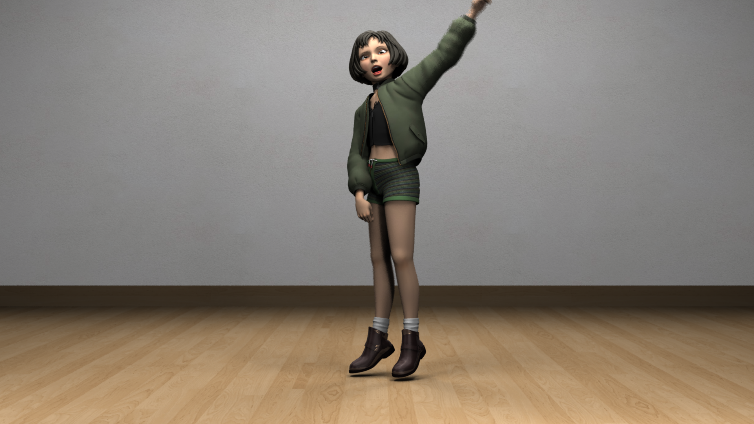 GFriend – Me Gusta Tu DanceProgram: MayaResponsibilities: animation, background modeling, background texturing, lightingMathilda Rig is developed by Leon Li-Aun Sooi and  Xiong Lin from Savannah College of Art and design.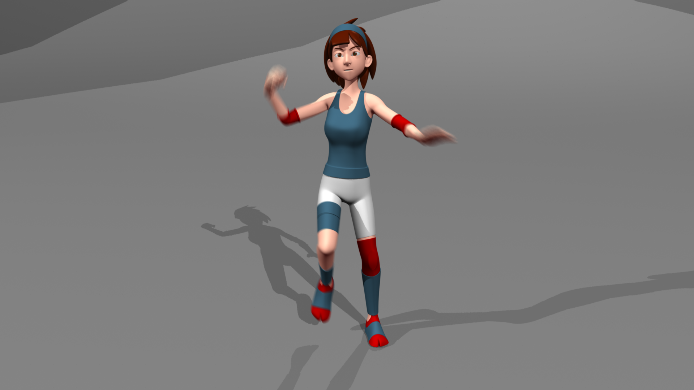 Martial Arts AnimationProgram: MayaResponsibilities: animationModel and Rig by On One Animation School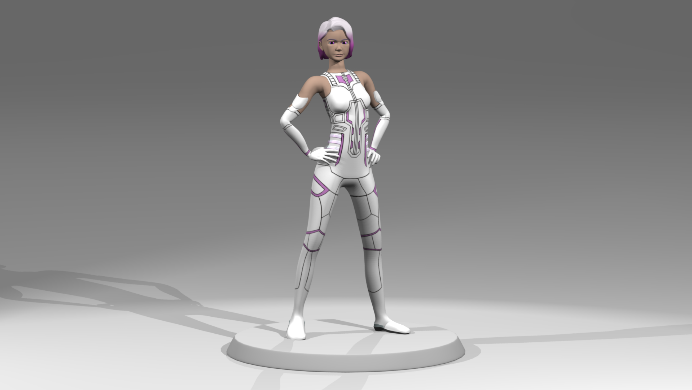 Annika Model Program: Maya, Photoshop (textures)Responsibilities: Modeling, texturing, Rigged using Advanced Skeleton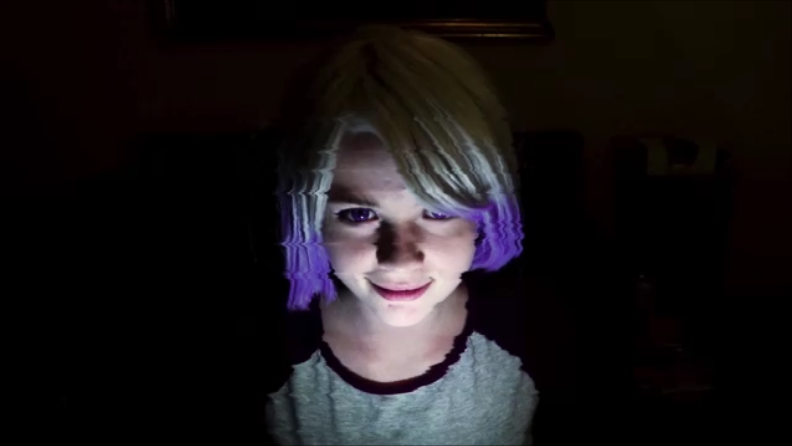 3N73R – Short FilmProgram: After Effects, Premier ProResponsibilities: Everything except sound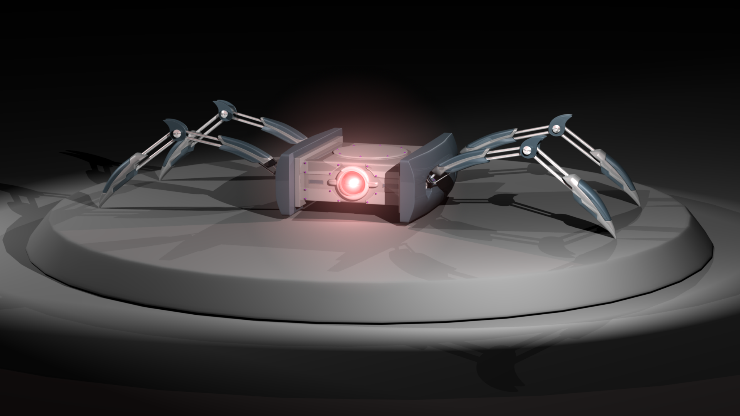 RobotProgram: MayaResponsibilities: Everything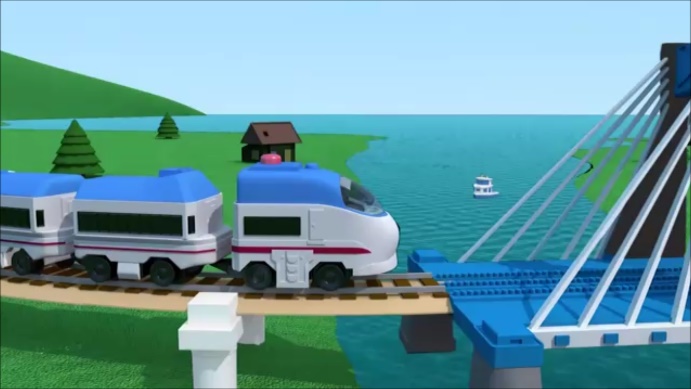 GeoTrax ProjectProgram: MayaResponsibilities: Modeling, texturing, and animating the train and boat; Animation and layout of the track, Camera animation, Editing.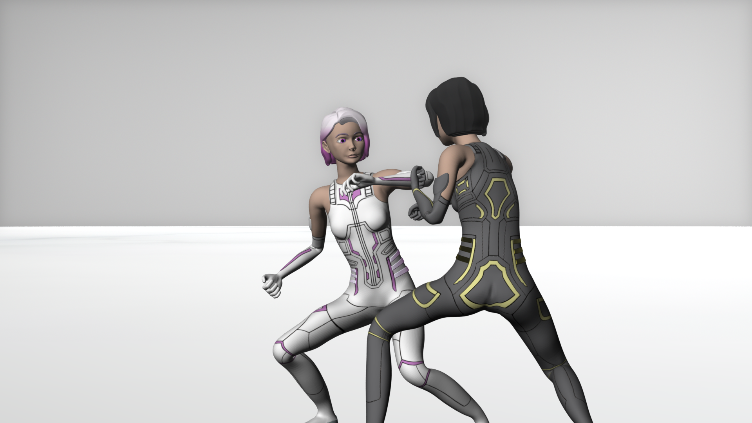 3N73R - Short FilmProgram: MayaResponsibilities: Everything except soundRigged using Advance Skeleton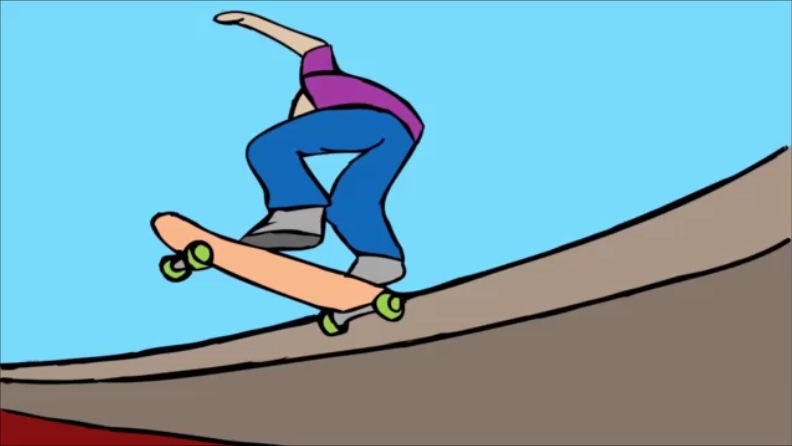 Skateboard AnimationProgram: ToonBoomResponsibilities: Everything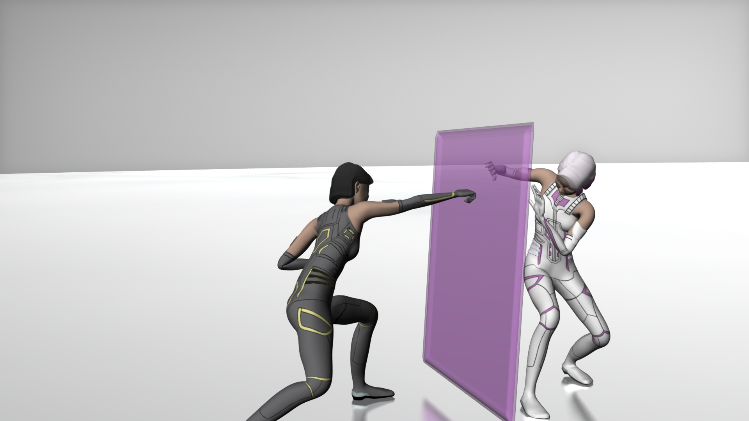 3N73R - Short FilmProgram: MayaResponsibilities: Everything except soundRigged using Advance Skeleton